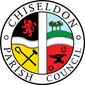 MINUTES of the ENVIRONMENT, GENERAL PURPOSE AND AMENITIES COMMITTEE meetingheld on Monday 18th November 2019 at 7.30pm in The Old Chapel, Butts Road, ChiseldonPresent:	Cllrs Chris Rawlings (Committee Chairman), Cllr Matt Harris, Cllr Keith Bates, Cllr Denise Rogers.  Clair Wilkinson as ClerkApologies for absence: Cllr Ian Kearsey, Cllr Paul Sunners, Cllr Jenny Jefferies, Cllr Steve Duke   Absence without apologies: None19/104. Declarations of interest & approval of any dispensations.Cllr Rawlings rents an allotment from CPC.Public recess.  No public19/105.  Approval of previous EGPA minutes from 16th Sept 2019. (No meeting in October)No changesThe minutes of the meeting held on 16th Sept 2019 were approved as an accurate representation, proposed by Cllr Bates, seconded by Cllr Rogers; all those at the meeting were in favour.19/106.  Action points from Sept 19.19/107 -  PARISHING PROGRESS – New dog waste bin requested by residents for Badbury.Costs are £103.82 inc VAT plus £50 plus VAT installation.  £130 a year to empty.A proposal to approve these costs for a new dog waste bin was made by Cllr Bates, seconded by Cllr Rawlings; all those at the meeting were in favour.Pass to Finance committee for approvalAlso noted were that Cllr Bates will talk to a contact of his about removing the hedge clippings from New Road and burning them on private land free of charge. The steps on Church Street near the Washpool are dirty. Clerk will ask Handyman to visit the site & see what can be done. The narrow footpath in this area also needs attention.19/108 -  VILLAGE APPEARANCE – Moving Badbury Noticeboard to BT phone box locationForm to be submitted to SBC with £100 fee.A proposal to approve these costs for moving the Badbury noticeboard was made by Cllr Rogers, seconded by Cllr Bates; all those at the meeting were in favour.Pass to Finance Committee for approval19/109 – VILLAGE APPEARANCE – Purchase of leaf blower for handymanThe options were looked at and the Stihl BR 450 SEF model was decided upon. £465 ex VAT with a 15% discount offered by Walfins. A proposal to approve this purchase was made by Cllr Rogers, seconded by Cllr Rawlings; all those at the meeting were in favour.It was advised by the Clerk prior to the meeting that the purchase could not be made until Finance had approved this cost. Cllr Harris re-iterated this to the committee for clarity. Pass to Finance Committee for approval19/110 – VILLAGE APPEARANCE – Approve extra £100 to handyman for ivy to be removed from parish council trees and other large trees in the parishIt was discussed that SBC do not have manpower to deal with this work, so it was agreed to provide extra hours to the handyman for this project. Can hire in tools if needs be.A proposal to approve the extra costs for ivy removal was made by Cllr Bates, seconded by Cllr Rogers; all those at the meeting were in favour.Pass to Finance Committee for approval19/111 BUILDING & AMENITY PRIORITIES – Tennis Club reportNo report received19/112 -  BUILDING & AMENITY PRIORITIES – Purchase of defibrillator for outside the pavilion on the Rec groundIt was recommended in the agenda that CPC contribute £500 to the cost of the device. The Tennis Club are looking for match funding and we have a resident donation of £100.  The remaining of the approx. £2000 cost to be raised by donation and fund raising. Funds to be taken from Reserves account.A proposal to approve the £500 toward the defibrillator was made by Cllr Rogers, seconded by Cllr Bates; all those at the meeting were in favour.Pass to Finance Committee for approval19/113 – BUILDING & AMENITY PRIORITIES –External tap at Rec HallNo information received from Tennis Club coach so moving to December EGPA meeting19/114.  BUILDING & AMENITY PRIORITIES – Football Club reportNo report received.19/115 BUILDING & AMENITY PRIORITIES – PavilionNo items19/116 BUILDING & AMENITY PRIORITIES – AllotmentsNo items19/117. BUILDING & AMENITY PRIORITIES – Rec Hall and carparkProposal to purchase a sign for the outside of the hall so that the public know who to call to book the hall.  Cost £73.30 plus VATA proposal to approve the £73.30 plus VAT for a Rec hall sign was made by Cllr Rawlings, seconded by Cllr Rogers; all those at the meeting were in favour.Pass to Finance Committee for approvalAction for Clerk to get quotes for new “rules” signs for the Rec field as current ones are very rusty and tired looking.19/118 BUILDING & AMENITY PRIORITIES – CVPA. Purchase of new play itemsA number of options had been given to Cllrs prior to the meeting.It was decided to purchase the 3 items for younger children – Flying bats cog spinner, Sands of time rotating panel and Talking pirates, at a cost of £2008.20 approximately plus VAT. (depends on freight costs)The items for older children will be investigated further to see if metal items can be found.A proposal to approve the £2008.20 approx costs plus VAT for new play equipment was made by Cllr Rogers, seconded by Cllr Bates; all those at the meeting were in favour.Items to be ordered by Clerk as from 2019/20 EGPA budget.19/119 BUILDING & AMENITY PRIORITIES – Cemeteries.  Refurbishment of double coach doors.2 quotes received from Hatch Heritage (£350.00) and SN4 carpentry (£648.00 inc VAT).A proposal to approve the Hatch Heritage quote was made by Cllr Bates, seconded by Cllr Rogers; all those at the meeting were in favour.Clerk to arrange this booking as funds from 2019/20 EGPA budget19/119. BUILDING & AMENITY PRIORITIES – Cemeteries. Increased cost of new single gate for SHCMG.The cost has increased by £98 since the original quote was approved. A proposal to approve the extra costs was made by Cllr Rawlings, seconded by Cllr Rogers; all those at the meeting were in favour.19/120 Vulnerable people and BIOS
No items19/121. Items for 2020/21 budget to recommend to FinanceWildflower meadow area at Strouds Hill19/122 Items for next agenda NoneThe meeting closed at 20.29Next meeting:   Monday 16th December 2019 at 7.30pm in the Old Chapel, Butts Road.SUMMARY OF ACTION POINTSClerk18/13719/6219/7719/8219/8919/9019/9019/9119/9219/9519/9619/98Monitor properties at Turnball & Slipper Lane for overgrown foliage into road and write letters if needed. CLOSED. RE-OPEN IF LETTERS NEEDED.Get green waste leaflet from SBC for Ridgeway View. ONGOINGWrite to local businesses asking for donations for Xmas lights & tree.DONEAdvise local residents via letter of the event DONEFind a venue for refreshments after the event  DONECreate list of who has Rec ground keys.  New key holders to sign to say they have received keys DONEPass to Finance approval for dog mess bin at Home Close. DONEAdvise SBC that hedges in the Canney Green area need cutting. DONEChase up Allbuild hedge cutting work with Langton Estate. DONE – Hedges cutAsk SBC highways about re-siting the Badbury noticeboard near the BT box. ON EGPA & FINANCE AGENDA. FORM AND FEE TO PAYWrite letter to Norris Close residents advising on final planter decision. DONESource signage for allotment for bonfire use. DONEDrainage quotes for Rec carpark – add to Oct agenda. DONEOrder sign for Norris Close track for considerate driving - DONEClerkCllr Bates19/6219/107, 108, 109, 110, 112, 11719/10719/11319/11719/11819/11919/107Get green waste leaflet from SBC for Ridgeway View – via Ward Cllr JefferiesItems for Finance committee: Dog bin in Badbury.  Fee to move Badbury noticeboard. Leaf blower purchase. Extra hours for handyman, £500 in defib fund. Sign for Rec Hall. Sign for Chapel. Ask Handyman to clear the steps at Church Street to the WashpoolAdd outside tap to Dec agendaGet quote for new Rec field signs.Order play equipment for CVPAArrange for Hatch Heritage to do work on Chapel doorsTalk to contact about taking hedge clippings from New Road and burning on private land